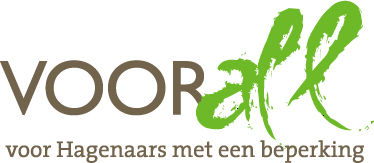 Van Diemenstraat 1962518 VH Den Haag070 365 52 88info@voorall.nlwww.voorall.nlVoorall Informatie over de ‘Provinciale Staten- en Waterschapsverkiezingen’ op 18 maart 2015Hulp bij uw stemkeuze
Weet u nog niet op welke partij en kandidaat u gaat stemmen? 
Maak dan gebruik van: http://www.stemwijzer.nl/De StemWijzer heeft een toegankelijke versie die speciaal ontwikkeld is voor mensen met een visuele beperking. U kunt ook informatie vinden op http://www.kieskompas.nl Algemene informatie over stemmen in Den Haag vindt u ophttp://www.denhaag.nl/verkiezingenStempasDeze valt 24 februari bij u in de bus. Wat heeft u nodig om te stemmen?De stempas en uw legitimatiebewijs. Niet vergeten, want anders kunt u niet stemmen! Uw legitimatiebewijs mag niet langer dan 5 jaar verlopen zijn. U kunt dus een legitimatiebewijs gebruiken waar op staat ‘geldig tot 19 maart 2010’ of elke latere datum.Kunt u zelf niet stemmen?Als u niet zelf kunt stemmen, kunt u uw stempas omzetten in een onderhandse volmacht. U machtigt dan iemand anders om voor u te stemmen. De persoon die u machtigt moet zelf ook een kiezer uit Den Haag zijn en moet voor dezelfde verkiezing kunnen stemmen. U regelt een onderhandse volmacht als volgt:Vul op de achterkant van uw stempas (bij 'volmachtbewijs') de gegevens in van de persoon die voor u gaat stemmen. Zet uw handtekening. Laat de persoon die voor u gaat stemmen (de gemachtigde) de achterkant van uw stempas ook ondertekenen. Hiermee zet u uw stempas om in een volmacht. LET OP: de gemachtigde mag voor maximaal twee andere kiezers stemmen per verkiezing en moet de volmachtstem(men) gelijktijdig met zijn eigen stem uitbrengen. Geef uw omgezette stempas en (een kopie van) uw legitimatiebewijs mee aan de persoon die voor u gaat stemmen.Waar en wanneer kunt u stemmen in Den Haag?U kunt in 243 stembureaus stemmen. In principe zijn alle Haagse stembureaus toegankelijk gemaakt voor kiezers met een lichamelijke beperking. U kunt de locaties vinden op www.denhaag.nl/verkiezingenDe gemeente adviseert kiezers die een scootmobiel of grote elektrische rolstoel gebruiken om te stemmen in een stembureau waar een rolstoel-icoon bij staat. De Da Costaschool aan de Hollanderstraat 21 in Stadsdeel Scheveningen en de Muziekacademie aan de Raamweg 36 in Stadsdeel Benoordenhout zijn niet rolstoeltoegankelijk. Op www.ongehinderd.nl/denhaag vindt u een overzicht van de Algemene Gehandicapten Parkeerplaatsen in Den Haag. De stembureaus zijn geopend van 7.30 tot 21.00 uur. Met uitzondering van de volgende stembureaus: Paard van Troje (07.30 uur tot 19.00 uur), Jumbo De Stede (08.00 uur tot 21.00 uur), Boekhandel Paagman (09.00 uur tot 21.00 uur), Paagman Centrum (09.00 uur tot 21.00 uur), V&D Centrum (09.00 uur tot 19.00 uur).Stempas kwijt of niet ontvangen?Vraag dan een vervangende stempas aan. Deze kunt u persoonlijk aanvragen op een van de stadsdeelkantoren. Dit kan tot dinsdag 17 maart 12:00 uur. Neem een geldig legitimatiebewijs mee. U kunt hiervoor een afspraak maken, maar u kunt ook een vervangende stempas aanvragen op www.denhaag.nl/verkiezingen. De gemeente moet uw schriftelijke of digitale verzoek uiterlijk op vrijdag 13 maart om 17:00 uur ontvangen hebben. Als u later uw ‘oude’ stempas terugvindt dan kunt u daarmee niet meer stemmen. Dat kan alleen met uw vervangende stempas. Vragen?Heeft u algemene vragen over de verkiezingen dan kunt u die stellen via het telefoonnummer 14070 of via het e-mailadres verkiezingen@denhaag.nlWist u dat……de kandidatenlijst vanaf week 9 in groot lettertype (18-punts) telefonisch aangevraagd kan worden bij de gemeente via telefoonnummer 070-3534488 en aanwezig is op alle stembureaus?…de kandidatenlijst in WORD ook vanaf week 9 via het telefoonnummer 070-3534488 is aan te vragen?…er hulp bij het stemmen mogelijk is? Het is toegestaan dat kiezers met een lichamelijke beperking, zoals blind- of slechtziendheid, hulp krijgen in het stemhokje. Dat staat in de Kieswet, Artikel J 28: 
"Wanneer aan het stembureau blijkt dat een kiezer wegens zijn lichamelijke gesteldheid hulp behoeft, staat het toe dat deze zich laat bijstaan." U mag zelf aangeven door wie u wordt geholpen. Dit kan iemand van het stembureau zijn, maar dat hoeft niet. …klachten ingediend kunnen worden bij de Voorzitter van het stembureau? Wanneer de klacht het optreden van de Voorzitter van het stembureau betreft kan de klacht ingediend worden via telefoonnummer 070-3534488.